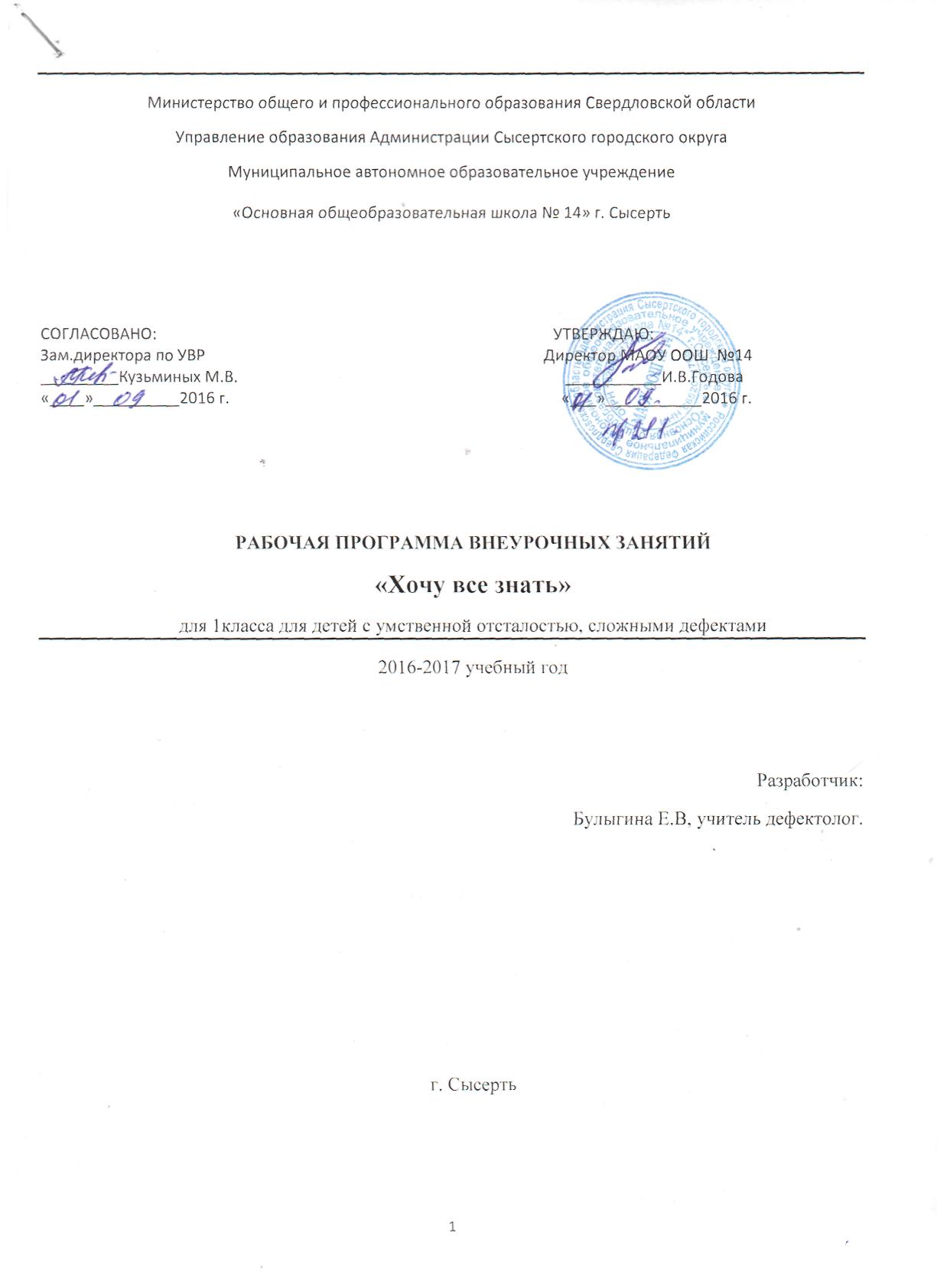 Раздел 1. Пояснительная запискаНормативно-правовые документыРабочая программа составлена в соответствии со следующими нормативно-правовыми документами:- федеральный закон от 29 декабря 2012 г. № 273  «Об образовании в Российской Федерации»;- ФГОС УО- приказ от 19 декабря 2014 г. n 1599  об  утверждении Федерального государственного образовательного стандарта образования обучающихся с умственной отсталостью(интеллектуальными нарушениями)-Письмо Министерства образования РФ от 03.04.2003 № 27/2722-6 «Об организации работы с обучающимися, имеющими сложный дефект»; Кому адресована программаДанная программа предназначена для обучающихся с умеренной умственной отсталостью, сложными дефектами первого года обучения.Цели и задачи организации внеурочной деятельностиЦель: социально-эмоциональное, спортивно-оздоровительное, творческое, нравственное, познавательное, общекультурное развитие личности. Задачи: - развитие творческих способностей обучающихся; - развитие интересов, склонностей, способностей обучающихся к различным видам деятельности; - создание условий для развития индивидуальности ребенка; - формирование умений, навыков в выбранном виде деятельности; - создание условий для реализации приобретенных знаний, умений и навыков; - приобретение опыта общения, взаимодействия, сотрудничества, расширение рамок общения в социуме. Межпредметные связиСодержание тем Рабочей программы внеурочных занятий включает содержание материалов по ОБЖ, трудовому воспитанию, половому развитию, развитию речи, рисованию нетрадиционными способами, лепке из теста и пластика.Особенности организации внеурочной деятельностиОрганизация внеурочной деятельности: групповые занятия.Ведущей формой работы воспитателя собучающимися на занятии является фронтальная работа при осуществлении дифференцированного и индивидуального подхода.Формы контроляОсновной формой контроля является наблюдение за усвоением знаний и умений. Результаты наблюдений фиксируются в Индивидуальных дневниках наблюдения. Оценка образовательных достижений обучающихся осуществляется качественно («усвоил»/ «не усвоил»). Текущий контроль осуществляется в конце учебной четверти, полугодия, учебного года. Динамика усвоения материала отражается в сравнительных графиках. Раздел 2. Общая характеристика программыЗанятия планируются педагогом с учетом необходимости многократного повторения того или иного материала, постепенного включения новых элементов в контекст уже освоенных умений. По мере обучения, в зависимости от индивидуальных возможностей обучающегося, темп прохождения материала замедляется или увеличивается. Это может быть предусмотрено применительно к конкретному учащемуся или подгруппе обучающихся.Рабочая программа включает содержание программ:- Обучение детей с выраженным недоразвитием интеллекта: программно-методические материалы / под ред. И.М. Бгажноковой. – М.: Гуманитар. изд. центр ВЛАДОС, 2010;- Программы образования учащихся с умеренной и тяжёлой умственно отсталостью. Под ред. Л.Б. Баряевой, Н.Н. Яковлевой. С. – Петербург, ЦДК проф, Л.Б. Баряевой, 2011;- Программы обучения детей с умеренной и тяжелой умственной отсталостью/ под ред. Н. А. Новоселовой, А. А. Шлыковой. – Екатеринбург: Центр «Учебная книга», 2004;Цели и задачиЦель: социально – эмоциональное, спортивно-оздоровительное, творческое, нравственное, познавательное, общекультурное развитие личности. Задачи: - Умение выполнять доступные бытовые поручения (обязанности), связанные с уборкой, уходом за вещами.- Умение выполнять работу качественно, в установленный промежуток времени и оценивать полученный результат, радоваться достижениям.- Умение взаимодействовать с окружающими людьми в соответствии с общепринятыми нормами поведения, в доступной форме оказывать поддержку и взаимопомощь, сопереживать, сочувствовать и эмоционально реагировать на различные ситуации дома и в образовательной организации.- Овладение трудовыми умениями, необходимыми в разных жизненных сферах; овладение умением адекватно применять доступные технологические цепочки и освоенные трудовые навыки для социального и трудового взаимодействия.- Умение использовать различные инструменты и материалы для трудовой, художественно-эстетической деятельности, соблюдать правила техники безопасности в процессе изготовления изделий.- Умение выполнять последовательно технологические процессы (при выращивании растений, уборке).- Умение различать части суток, дни недели, месяцы, их соотнесение с временем года; представления о течении времени: смена событий дня, суток, в течение недели, месяца.- Умение вступать в контакт, поддерживать и завершать его, используя невербальные и вербальные средства, соблюдая общепринятые правила общения.- Формирование потребности содержать тело, одежду в чистоте, следить за своим внешним видом.- Формировать знания о своем физическом развитии и созревании и ориентироваться на них.- Формирование представлений о себе; распознавание своих ощущений и обогащение сенсорного опыта;  осознание общности и различий с другими. Формирование представлений о взаимоотношениях с близкими людьми (в семье и школе), обогащение практики конструктивного взаимодействия.- Учиться следовать общепринятым нормам поведения в обществе.- Учить строить дружеские отношения.- Формирование практических умений по выращиванию некоторых растений и уходу за ними (комнатными и на пришкольном участке).Общая характеристика программы внеурочной деятельностиРабочая программа состоит из 5 разделов: ОБЖ, Половое воспитание, Развитие речи, Художественно-эстетическое воспитание, Трудовое воспитание. В ходе организации внеурочной деятельности обучающиеся с умеренной умственной отсталостью и сложным дефектом используются игровые, коррекционно-развивающие технологии обучения.Занятия проходят в форме совместной деятельности воспитателя и обучающихся. Применяются следующие методы обучения: демонстрация, наблюдение, объяснение, сравнение, упражнение, беседа, практическая работа, самостоятельная работа и др. В силу разнородности состава класса освоение содержания осуществляется на доступном для каждого ребенка уровне. Используются словесный, наглядный, практический методы обучения. Внеурочные занятия проводятся во вторую половину дня при пятидневной учебной неделе.Обучающийся с легкой умственной отсталостью (интеллектуальными нарушениями) получает образование, которое по содержанию и итоговым достижениям не соотносится к моменту завершения школьного обучения с содержанием и итоговыми достижениями сверстников, не имеющих ограничений здоровья, в пролонгированные сроки.Обязательной является организация специальных условий обучения и воспитания для реализации как общих, так и особых образовательных потребностей.Организация должна обеспечить требуемые для этой категории обучающихся условия обучения и воспитания. Одним из важнейших условий обучения ребенка с легкой умственной отсталостью (интеллектуальными нарушениями) в среде других обучающихся является готовность к эмоциональному и коммуникативному взаимодействию с ними.Личностные результаты включают овладение обучающимися жизненными и социальными компетенциями, необходимыми для решения практико-ориентированных задач и обеспечивающими становление социальных отношений обучающихся в различных средах.Личностные результаты освоения должны отражать:1) осознание себя как гражданина России; формирование чувства гордости за свою Родину;2) формирование уважительного отношения к иному мнению, истории и культуре других народов;3) развитие адекватных представлений о собственных возможностях, о насущно необходимом жизнеобеспечении;4) овладение начальными навыками адаптации в динамично изменяющемся и развивающемся мире;5) овладение социально-бытовыми умениями, используемыми в повседневной жизни;6) владение навыками коммуникации и принятыми нормами социального взаимодействия;7) способность к осмыслению социального окружения, своего места в нем, принятие соответствующих возрасту ценностей и социальных ролей;8) принятие и освоение социальной роли обучающегося, формирование и развитие социально значимых мотивов учебной деятельности;9) развитие навыков сотрудничества с взрослыми и сверстниками в разных социальных ситуациях;10) формирование эстетических потребностей, ценностей и чувств;11) развитие этических чувств, доброжелательности и эмоционально-нравственной отзывчивости, понимания и сопереживания чувствам других людей;12) формирование установки на безопасный, здоровый образ жизни, наличие мотивации к творческому труду, работе на результат, бережному отношению к материальным и духовным ценностям;13) формирование готовности к самостоятельной жизни.Раздел 3. Описание места занятий в плане внеурочной деятельностиПрограмма внеурочных занятий для 1 года  обучения рассчитана на один год обучения. Рабочая программа рассчитана на 33 часа (1 занятия в неделю). Продолжительность занятия 35 -40 минут.Раздел 4. Содержание учебного материалаИтого -33 час.Раздел 5.Требования к уровню подготовки обучающихсяК концу обучения обучающийся получит возможность научиться:- Распознавать и называть наземный транспорт.- Узнавать и называть опасные предметы, знать правила обращения с опасными предметами.- Знать отличия между мальчиками и девочками.- Знать свою социальную роль.- Знать и называть времена года.- Называть по порядку месяцы в году.- Выполнять несложную работу в технике декупаж.- Работать с полимерной глиной.- Убирать территорию школы.- Распознавать цвета, правильно переходит улицу на нужный свет.- Пользоваться электроприборами.- Знать правила одевания и раздевания.- Знать помещения, разделённые по половому признаку.- Выполнять работу из шерсти.- Называть по порядку дни недели.- Ухаживать за комнатными растениями.- Чистить дорожки от снега.- Называть свой адрес. - Привлечь внимание взрослого в случае возникновения неожиданных, опасных для жизни и здоровья ситуаций.- Стараться избегать контактов с незнакомыми людьми.- Соблюдать личную гигиену.- Знать, как пользоваться косметическими средствами.- Вызвать службы спасения «01», «02», «03», «112»- Описывать своё самочувствие, привлекает внимание взрослого в случае недомогания.- Изготовить поделку из соленого теста.№ТемаКоли-чествочасовЭлементы содержанияПланируемые результатыБУДКоррекция и диагностикаДата1 четверть1 четверть1 четверть1 четверть1 четверть1 четверть1 четвертьРаздел ОБЖРаздел ОБЖРаздел ОБЖРаздел ОБЖРаздел ОБЖРаздел ОБЖРаздел ОБЖ1На наших улицах11.Речевая разминка (стишки, скороговорки)2.Иллюстрации по теме занятия.3.Дидактическая игра «Транспорт»4. Составление предложений по опорным картинкам и вопросам.5. Рисование карандашами наземного транспорта.Уметь распознавать виды транспорта и правильно его называтьД. Умеет распознавать и называть наземный транспорт.К. Формировать знания о системе социальных и общественных отношений2Опасные предметы11.Проговаривание названий опасных предметов.2.Рассматривание картинок с опасными предметами.3.Выделение из числа предметов - опасных.4. Просмотр презентации.5. К.Чуковский. Чтение потешки «Тили- бом, тили-бом...» - уточнить, как героям удалось потушить пожар.6. Дидактическая игра «В мире опасных предметов».Уметь узнавать опасные предметы, научится находить опасный предмет, знать правила обращения с опасными предметамиД. Умеет узнавать и называть опасные предметы, знает правила обращения с опасными предметамиК. Формировать знания о системе социальных и общественных отношенийРаздел Половое воспитаниеРаздел Половое воспитаниеРаздел Половое воспитаниеРаздел Половое воспитаниеРаздел Половое воспитаниеРаздел Половое воспитаниеРаздел Половое воспитание1.Кто я?11. Рассматривание рисунка мальчика и девочки.2. Нахождение отличий между ними.3. Части тела, отличающиеся у мальчиков и девочек. 5. Упражнение «Распределение обучающихся класса на мальчиков и девочек»Формировать представление о различии между полами: мальчик-девочка. Д. Знает отличия между мальчиками и девочками.К. Формировать знания о системе социальных и общественных отношений2.Социальная роль подростка.11. Игра «Кто я?»2. Беседа о правилах поведения, соответствующих различным ролям: я- сын, дочь для мамы и папы; друг-подруга для друзей; ученик в школе; зритель в театре; покупатель в магазине; пассажир в транспорте.3. Рассматривание каждой социальной роли по отдельности.4. Проигрывание различных ситуаций.Знать свою социальную роль.Д.Знает свою социальную рольК. Формировать знания о системе социальных и общественных отношенийРаздел Развитие речиРаздел Развитие речиРаздел Развитие речиРаздел Развитие речиРаздел Развитие речиРаздел Развитие речиРаздел Развитие речи1Времена года11.Рассматривание различных картинок с изображением времен года, явлений природы2.Перечесление названий времен года, их заучивание с опорой на картинки3.Составление предложений по опорным картинкам и вопросу4.Активизация словаря по теме5.Прослушивание стихов о временах года в сопровождении сюжетных картинок6.Игра - пантомима «Зимние забавы»7.Закрепление умений отчетливо повторять за воспитателем произносимые слова и фразы, соотносить предмет с его изображением8 Работа над сравнением предметов, действий по существенным признакамЗнать и называть времена годаД. Знает и называет времена годаК. Формировать знания о системе социальных и общественных отношений2Месяцы.11. Ориентировка в пространстве.2. Выкладывание сюжетных картинок в определенной последовательности, называние дней недели, месяцев в определенной последовательности.3. Составление коротких предложений по теме.4. Игра «Назови правильно»5. Работа по картине, активизация словарного запаса.Знать и называть месяцы в году.Д. Называет по порядку месяцы в годуК. Формировать знания о системе социальных и общественных отношенийРаздел Художественно-эстетическое воспитаниеРаздел Художественно-эстетическое воспитаниеРаздел Художественно-эстетическое воспитаниеРаздел Художественно-эстетическое воспитаниеРаздел Художественно-эстетическое воспитаниеРаздел Художественно-эстетическое воспитаниеРаздел Художественно-эстетическое воспитание1Декупаж. Тарелка.11. Рассматривание иллюстраций, картин по теме занятия.2. Просмотр презентации.3. Дидактическая игра «Что лишнее?»4. Беседа о выборе предмета для декорирования (тарелка).5. Практическая часть. Грунтовка, выбор элемента рисунка, используя салфетки, обрывание по краю рисунка, отслаивание салфетки. Накладывание элемента рисунка на высушенную поверхность. Нанесение клея поверх элемента салфетки. Создание фона, дорисовывание элементов. Нанесение лака.Умеет выполнять изделие по показу способа выполнения.Д. Может выполнить несложную работу в технике декупажК. Формировать знания о системе социальных и общественных отношений2Полимерная глина. Фрукты-магниты. 11. Просмотр презентации «Лепка из пластика».2. Значение слова «Сделано вручную».3. Показ видов работ из полимерной глины.4. Рассматривание поделок.5. Беседа. Что можно изготовить из глины.6. Игра «Четвертый лишний»7. Мастер-класс педагога.8. Повторение и закрепление всех материалов и инструментов.9. Словарная работа «Отрезаем, мнём, разогреваем, скатываем, соединяем, скручиваем».10. Практическая работа. Текущий инструктаж.Уметь работать с полимерной глинойД. Умеет работать с полимерной глинойК. Формировать знания о системе социальных и общественных отношенийРаздел Трудовое воспитаниеРаздел Трудовое воспитаниеРаздел Трудовое воспитаниеРаздел Трудовое воспитаниеРаздел Трудовое воспитаниеРаздел Трудовое воспитаниеРаздел Трудовое воспитание1Уборка территории школы11.Вспомнить правила техники безопасности при работе с метлой, лопатой и граблями.2.Определить последовательность выполнения работ.3.Определить место работы.4.Выполнение работы.Развивать практические трудовые навыки. Воспитывать желание трудиться.Д. Умеет убирать территорию школыК. Формировать знания о системе социальных и общественных отношений2Влажная уборка в классе.11. Техника безопасности при работе с инвентарем.2. Беседа о том, для чего нужно делать уборку в классе.3. Отличия влажной и сухой уборки.4. Дидактическая игра «Выбери инвентарь к работе».5. Практическая работа.Развивать практические трудовые навыки. Воспитывать желание трудиться. Уметь делать уборку в классе.Д. Может сделать влажную уборку в классе.К. Формировать знания о системе социальных и общественных отношений2 четверть2 четверть2 четверть2 четверть2 четверть2 четверть2 четвертьРаздел ОБЖРаздел ОБЖРаздел ОБЖРаздел ОБЖРаздел ОБЖРаздел ОБЖРаздел ОБЖ1.Светофор - наш друг11. Сюжетные картинки «На наших улицах».2. Макет светофора.3. Объяснение значений каждого цвета.4. Проговаривание названий цветов светофора.5. Игра «Мы переходим улицу по светофору».6.Отрывок «Айболит»(про зайчика) К.Чуковского, «Машины» Я. Пишумов.  Закрепление правила «пропусти машину, а потом иди».7. Игра «Стоп машина, стоп мотор! Тормози скорей шофёр! »Узнавать цвета светофора, знать, как переходить улицу на нужный свет.Д. Умеет распознавать цвета, правильно переходит улицу на нужный свет.К. Формировать знания о системе социальных и общественных отношений2.Электроприборы.11. Рассматривание картин.2. Загадывание загадок.3. Беседа о рассмотренных предметах.4. Формулирование правил пользования электроприборами.Никогда не дотрагиваться до включенных электроприборов мокрыми руками;не пользоваться водой рядом с электроприборами; не пользуйся самостоятельно розеткой и вилкой, просить взрослых включить или выключить электроприбор;не дотрагиваться до включенных электроприборов металлическими предметами (ножницами, отвертками, шпильками и т.д.);не трогать электропровод, вдруг он поврежден.Уметь пользоваться электроприборами.Д. Умеет пользоваться электроприборами.К. Формировать знания о системе социальных и общественных отношенийРаздел Половое воспитаниеРаздел Половое воспитаниеРаздел Половое воспитаниеРаздел Половое воспитаниеРаздел Половое воспитаниеРаздел Половое воспитаниеРаздел Половое воспитание1Правила одевания и раздевания11. Игра «Кто ты?».2. Отличия мальчиков и девочек.3. Правила одевания и раздевания в определённом месте, закрытом от глаз посторонних.4. Практическое упражнение «Покажи, где можно раздеваться, а где нельзя».5. Просмотр презентации.Знать правила одевания и раздеванияД. Знает правила одевания и раздевания.К. Формировать знания о системе социальных и общественных отношенийРаздел Развитие речиРаздел Развитие речиРаздел Развитие речиРаздел Развитие речиРаздел Развитие речиРаздел Развитие речиРаздел Развитие речи1Времена года11.Рассматривание различных картинок с изображением времен года, явлений природы2.Перечесление названий времен года, их заучивание с опорой на картинки3.Составление предложений по опорным картинкам и вопросу4.Активизация словаря по теме5.Прослушивание стихов о временах года в сопровождении сюжетных картинок6.Игра - пантомима «Зимние забавы»7.Закрепление умений отчетливо повторять за воспитателем произносимые слова и фразы, соотносить предмет с его изображением8 Работа над сравнением предметов, действий по существенным признакамЗнать и называть времена годаД. Знает и называет времена годаК. Формировать знания о системе социальных и общественных отношений2Неделя11. Рассматривание календаря дней недели.2. Загадывание загадок.3. Произнесение каждым ребенком названий дней недели.4. Игра «Какой день недели будет завтра? Послезавтра?»5. Чтение стихотворения Александровой «Новая столовая».6. Разучивание стихотворения о днях недели.7. Составление коротких рассказов.Называть по порядку дни неделиД. Называет по порядку дни неделиК. Формировать знания о системе социальных и общественных отношенийРаздел Художественно-эстетическое воспитаниеРаздел Художественно-эстетическое воспитаниеРаздел Художественно-эстетическое воспитаниеРаздел Художественно-эстетическое воспитаниеРаздел Художественно-эстетическое воспитаниеРаздел Художественно-эстетическое воспитаниеРаздел Художественно-эстетическое воспитание2Декупаж. Ёлочные шары.11. Рассматривание иллюстраций, картин по теме занятия.2. Просмотр презентации.3. Дидактическая игра «Что лишнее?»4. Беседа о выборе предмета для декорирования (ёлочные шары).5. Практическая часть. Грунтовка, выбор элемента рисунка, используя салфетки, обрывание по краю рисунка, отслаивание салфетки. Накладывание элемента рисунка на высушенную поверхность. Нанесение клея поверх элемента салфетки. Создание фона, дорисовывание элементов. Нанесение лака.6. Рассматривание готовых работ.Умеет выполнять изделие по показу способа выполнения.Д. Умеет работать в технике декупажК. Формировать знания о системе социальных и общественных отношенийРаздел Трудовое воспитаниеРаздел Трудовое воспитаниеРаздел Трудовое воспитаниеРаздел Трудовое воспитаниеРаздел Трудовое воспитаниеРаздел Трудовое воспитаниеРаздел Трудовое воспитание1Уход за комнатными растениями11.Упражнение «Что необходимо для роста растения».2.Рассматривание растений, горшков, кашпо. Обратить внимание на состояние почвы, листьев, чистоту горшков и кашпо.3.Вспомнить, как рыхлить почву, протирать листья.4.Практическая работа.5.Оценка деятельности детей.Уметь устанавливать зависимость жизни и развития растений от правильного ухода за ними, развивать практические навыки уходаД. Умеет ухаживать за комнатными растениямиК. Формировать знания о системе социальных и общественных отношений3 четверть3 четверть3 четверть3 четверть3 четверть3 четверть3 четвертьРаздел ОБЖРаздел ОБЖРаздел ОБЖРаздел ОБЖРаздел ОБЖРаздел ОБЖРаздел ОБЖ1Безопасность на улице.Мой адрес11.Речевая разминка2.Показ картинок по тематике3.Мультфильм «Где можно играть»4.Игра «Город»5. Чтение книги «Как правильно вести себя на улице, в лесу, у водоёма».6. Игра «Домино с дорожными знаками».7. Ситуационные задачи «Что делать?», «Как поступить?».Знать, как вести себя на улице, учить называть свой адрес. Уметь привлечь внимание взрослого в случае возникновения неожиданных, опасных для жизни и здоровья ситуаций.2Как вести себя с незнакомыми людьми21.Беседа о том, кто такой незнакомый человек2.Ситуация «Незнакомец звонит в дверь»3.Дидактическая игра «С кем я не буду разговаривать».4. Просмотр презентации по теме урока.5. Моделирование ситуации: Незнакомый человек угощает конфетой - учить отказываться от угощения. 6. Просмотр мультфильма «Волк и семеро козлят».Учить избегать контактов с незнакомыми людьми.Уметь быть осторожным, знать, что без надобности нельзя подходить к двери.Д. Старается избегать контактов с незнакомыми людьми.К. Формировать знания о системе социальных и общественных отношенийРаздел Половое воспитаниеРаздел Половое воспитаниеРаздел Половое воспитаниеРаздел Половое воспитаниеРаздел Половое воспитаниеРаздел Половое воспитаниеРаздел Половое воспитание1Гигиена подростка.11. Игра «Кто я?»2. Беседа по теме урока.3.Виды личной гигиены. Уход за кожей, уход за волосами, уход за одеждой и питанием, уход за зубами.4. Составление правил личной гигиены.Соблюдать личную гигиенуД. Соблюдает личную гигиенуК. Формировать знания о системе социальных и общественных отношенийРаздел Развитие речиРаздел Развитие речиРаздел Развитие речиРаздел Развитие речиРаздел Развитие речиРаздел Развитие речиРаздел Развитие речи1Времена года11.Рассматривание различных картинок с изображением времен года, явлений природы2.Перечесление названий времен года, их заучивание с опорой на картинки3.Составление предложений по опорным картинкам и вопросу4.Активизация словаря по теме5.Прослушивание стихов о временах года в сопровождении сюжетных картинок6.Игра - пантомима «Зимние забавы»7.Закрепление умений отчетливо повторять за воспитателем произносимые слова и фразы, соотносить предмет с его изображением8 Работа над сравнением предметов, действий по существенным признакамЗнать и называть времена года, уметь различать их по признакам, наблюдать за сезонными изменениями в природеД. Знает и называет времена годаК. Формировать знания о системе социальных и общественных отношений2Дни недели11.Показ семи карточек разного цвета (радуги) с названиями дней недели2.Проговаривание за воспитателем с загибанием пальцев на руке всех семи названий дней недели3.Прослушивание стихотворения о братьях- днях недели4.Составление простых предложений5.Игра « Поможем Филе»Знать названия дней недели, называть их в правильной последовательности, знать, что дни бывают будними и выходнымиД. Умеет называть дни неделиК. Формировать знания о системе социальных и общественных отношенийРаздел Художественно-эстетическое воспитаниеРаздел Художественно-эстетическое воспитаниеРаздел Художественно-эстетическое воспитаниеРаздел Художественно-эстетическое воспитаниеРаздел Художественно-эстетическое воспитаниеРаздел Художественно-эстетическое воспитаниеРаздел Художественно-эстетическое воспитание1Полимерная глина. Подарок.11. Просмотр презентации «Лепка из пластика».2. Значение слова «Сделано вручную».3. Показ видов работ из полимерной глины.4. Рассматривание поделок.5. Игра «Четвертый лишний»6. Беседа о том, любите ли вы дарить или получать подарки? 7. Мастер-класс педагога.8. Повторение и закрепление всех материалов и инструментов.9. Словарная работа «Отрезаем, мнём, разогреваем, скатываем, соединяем, скручиваем».10. Практическая работа. Текущий инструктаж.Умеет выполнять изделие по показу способа выполнения.Д. Умеет выполнять несложные поделки из полимерной глиныК. Формировать знания о системе социальных и общественных отношенийРаздел Трудовое воспитаниеРаздел Трудовое воспитаниеРаздел Трудовое воспитаниеРаздел Трудовое воспитаниеРаздел Трудовое воспитаниеРаздел Трудовое воспитаниеРаздел Трудовое воспитание2Пересаживание растений11.Упражнение «Что необходимо для роста растения».2.Беседа с детьми об условиях пересаживания растений, время пересаживания.3.Для чего нужно пересаживать растения?4.Показ этапов выполнения работы: выкопать растение, осмотреть корень, удалить сухие листья, засыпать дренаж в горшок, засыпать часть земли, увлажнить, разместить растение, засыпать корень землёй.5.Уборка рабочего места.Уметь пересаживать растение, соблюдая правилаД. Знает, как правильно пересадить растениеК. Формировать знания о системе социальных и общественных отношений4 четверть4 четверть4 четверть4 четверть4 четверть4 четверть4 четвертьРаздел ОБЖРаздел ОБЖРаздел ОБЖРаздел ОБЖРаздел ОБЖРаздел ОБЖРаздел ОБЖ1Службы спасения «01», «02», «03»11. Загадывание загадок2.Просмотр презентации.3.Беседа по теме занятия.4.Чтение Л.Толстого «Пожар»5.Дидактическая игра «Вызов службы спасения»6. Работа по картинам. Составление коротких рассказов.7. Разбор проблемных ситуаций (девочка играет с огнём; мальчик потерялся в зоопарке; мальчик сломал руку).Уметь вызывать службы спасения «01», «02», «03».Д. Умеет вызвать службы спасения «01», «02», «03».К. Формировать знания о системе социальных и общественных отношений2Хочу быть здоровым11.Объяснение,  что такое здоровье2. Создание проблемной ситуации: герой заболел, у него болит горло, голова – он простужен. Воспитатель выясняет, почему заболел герой. Выясняется, что герой не пил холодную воду, одевался тепло и т.д., но всеравно заболел.Составление рассказа о том, что нужно делать, чтобы не болеть (делать утреннюю зарядку, заниматься спортом, правильно питаться и т.д.). Во время беседы показывать, как делать зарядку, заниматься спортом в школе и дома. Во время разговора о правильном питании демонстрируются картинки с изображением овощей и фруктов.3.Показ картинок с изображением людей, заботящихся о своем здоровье4.Игра «Съедобное- несъедобное»5. Кладовая витаминов. Презентация.Уметь описывать своё самочувствие, привлечь внимание взрослого в случае недомогания.Д. Умеет описывать своё самочувствие, привлекает внимание взрослого в случае недомогания.К. Формировать знания о системе социальных и общественных отношенийРаздел Половое воспитаниеРаздел Половое воспитаниеРаздел Половое воспитаниеРаздел Половое воспитаниеРаздел Половое воспитаниеРаздел Половое воспитаниеРаздел Половое воспитание1Одежда юношей и девушек11.Игра «Найди пару»2. Просмотр презентации.3. Беседа об одежде для юношей и девушек.Женская - платье, юбка, туфли.Мужская - брюки, рубашка, ботинки, галстук.4. Виды одежды - рабочая, спортивная, праздничная.Использование их в повседневной жизни.Знать и понимать значение одежды.Д. Понимает значение одежды.К. Формировать знания о системе социальных и общественных отношений2Прически юношей и девушек11. Игра «Найди пару»2. Просмотр презентации.3.Беседа о прическах. Женская- длинные волосы, мужская- коротко остриженные волосы.4. Сравнение аккуратной и неряшливой прически.5. Виды использования предметов в прическе – бант, заколка, резинка.6. Мода и прически. Традиции.Знать и различать прически юношей и девушек.Д. Знает прически юношей и девушек.К. Формировать знания о системе социальных и общественных отношенийРаздел Развитие речиРаздел Развитие речиРаздел Развитие речиРаздел Развитие речиРаздел Развитие речиРаздел Развитие речиРаздел Развитие речи1Времена года11.Рассматривание различных картинок с изображением времен года, явлений природы2.Перечесление названий времен года, их заучивание с опорой на картинки3.Составление предложений по опорным картинкам и вопросу4.Активизация словаря по теме5.Прослушивание стихов о временах года в сопровождении сюжетных картинок6.Игра - пантомима «Весенние радости»7.Закрепление умений отчетливо повторять за воспитателем произносимые слова и фразы, соотносить предмет с его изображением8 Работа над сравнением предметов, действий по существенным признакамЗнать и называть времена годаД. Знает и называет времена годаК. Формировать знания о системе социальных и общественных отношений2Сутки. Части суток11. Установление пространственных отношений относительно времени.2. Показать цифрами, каким яблоко было: сначала, потом, позже (целое, надкусанное, съеденное). 3. Игра «Дни недели».Знать и называть части сутокД. Умеет называть правильно части сутокК. Формировать знания о системе социальных и общественных отношенийРаздел Художественно-эстетическое воспитаниеРаздел Художественно-эстетическое воспитаниеРаздел Художественно-эстетическое воспитаниеРаздел Художественно-эстетическое воспитаниеРаздел Художественно-эстетическое воспитаниеРаздел Художественно-эстетическое воспитаниеРаздел Художественно-эстетическое воспитание1.Декупаж. Декоративная досочка. 11. Рассматривание иллюстраций, картин по теме занятия.2. Просмотр презентации.3. Дидактическая игра «Что лишнее?»4. Беседа о выборе предмета для декорирования (декоративная досочка).5. Практическая часть. Грунтовка, выбор элемента рисунка, используя салфетки, обрывание по краю рисунка, отслаивание салфетки. Накладывание элемента рисунка на высушенную поверхность. Нанесение клея поверх элемента салфетки. Создание фона, дорисовывание элементов. Нанесение лака.6. Рассматривание готовых работ.Умеет выполнять изделие по показу способа выполнения.Д. Умеет выполнять простые операции в технике декупажК. Формировать знания о системе социальных и общественных отношенийРаздел Трудовое воспитаниеРаздел Трудовое воспитаниеРаздел Трудовое воспитаниеРаздел Трудовое воспитаниеРаздел Трудовое воспитаниеРаздел Трудовое воспитаниеРаздел Трудовое воспитание1Посадка семян на рассаду.11.Беседа о развитии растений - что необходимо для роста, можно ли зимой выращивать растения, что необходимо для посадки.2.Рассматривание оборудования: совки, лейки, ящик, земля, плёнка, семена. Назначение оборудования.3.Подготовка к посадке: наполнить ящики землёй, разравнивание, определить температуру почвы, увлажнить.Уметь высеивать семена, готовить землю для посадки. Закреплять знания о развитии растений. Знакомить с агротехническими приемамиД. Умеет высеивать семенаК. Формировать знания о системе социальных и общественных отношений